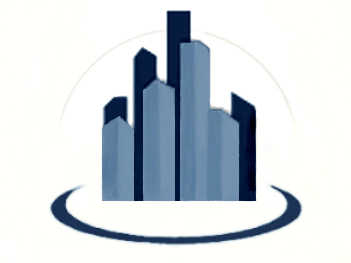 Уважаемые собственники!
НОВОГОДНЯЯ АКЦИЯ!С 01.11.2020 ПО 31.12.2020 при погашении задолженности по ЖКУ и 50% пени – оставшаяся пеня (50%) СПИСЫВАЕТСЯ (по заявлению);При попадании в сложную жизненную ситуацию предоставляется рассрочка по оплате ЖКУ на срок до 6 месяцев (необходимо обратиться в офис УК по адресу ул. Игоря Киртбая, д. 18 для заключения соглашения).ООО УК «Запад»Уважаемые собственники!
          В соответствии со ст. 153 Жилищного Кодекса РФ собственники и наниматели жилых помещений обязаны своевременно и полностью вносить плату за жилое помещение и коммунальные услуги.           В соответствии с пунктом 119 ПП РФ №354 от 06.05.2011 «О предоставлении коммунальных услуг собственникам и пользователей помещений в МКД и жилых домов» управляющая компания вправе приостановить или ограничить поставку коммунальных услуг.Постановлением Правительства РФ №424 от 02.04.2020 «Об особенностях предоставления коммунальных услуг собственникам и пользователям помещений в МКД и жилых домов» управляющим компаниям запрещено производить ограничение поставки коммунальных услуг в срок до 01.01.2021 г.ООО УК «Запад» информирует Вас о том, что с 03.01.2021 г. будет производиться ограничение коммунальных услуг в случае непогашения имеющейся задолженности.                                                                                                       С уважением,                                                                                                       ООО УК «Запад»